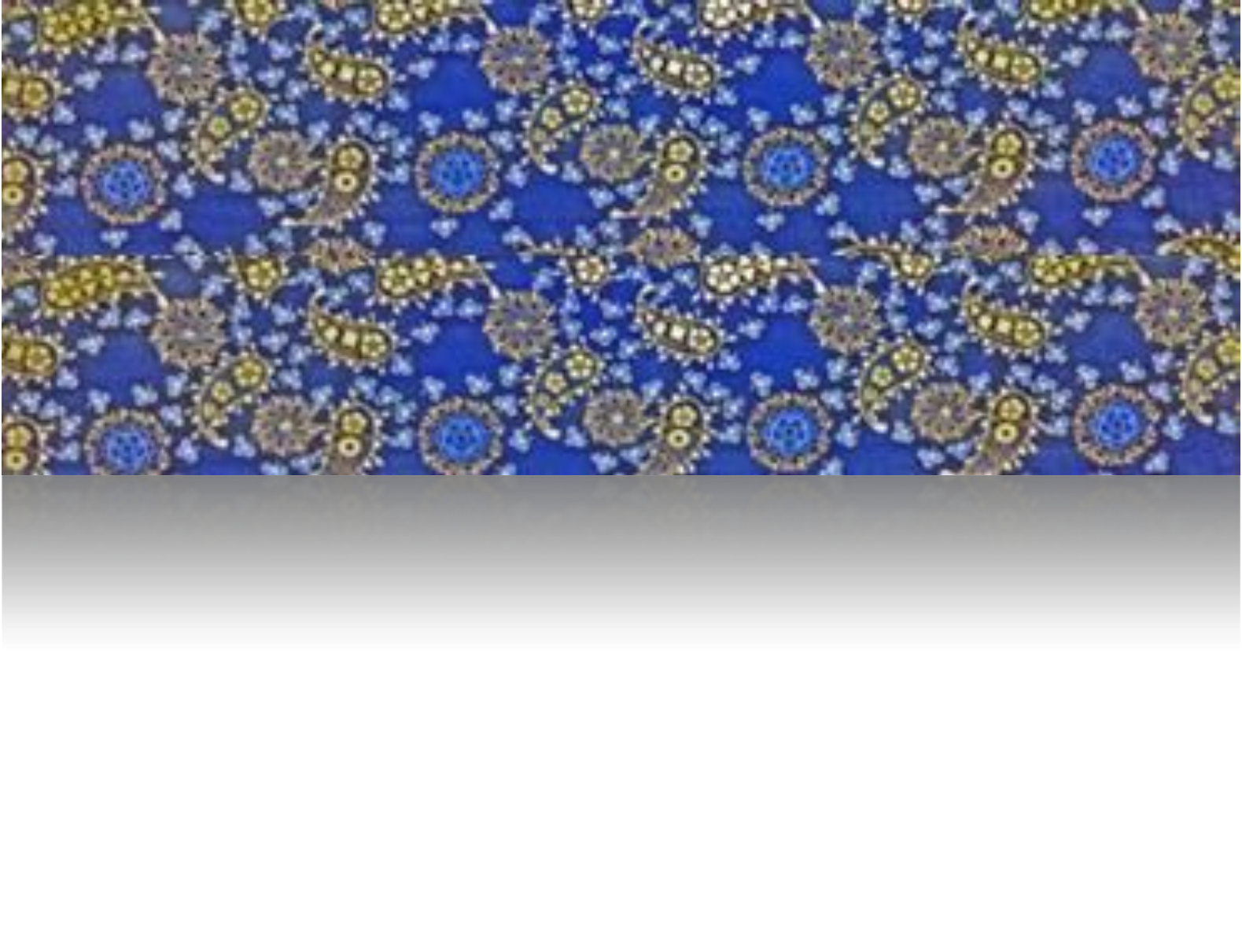 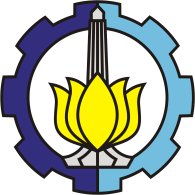 PENGANTARRENCANA STRATEGISFAKULTAS ……INSTITUT TEKNOLOGI SEPULUH NOPEMBERThn …. - ….KATA PENGANTARSurabaya, …….PENDAHULUANLatar BelakangLatar belakang harus merujuk pada: visi jangka panjang ITS Di dalam RENSTRA ITS 2021-2025:Menjadi Perguruan Tinggi berkelas dunia yang berkontribusi pada kemandirian bangsa serta menjadi rujukan dalam pendidikan, penelitian dan pengabdian masyarakat serta pengembangan inovasi terutama yang menunjang industri dan kelautan.Sejarah singkat Fakultas Tujuan disusun renstraTonggak SejarahTonggak sejarah ITS (copy paste dari RENSTRA ITS 2021-2025)Tonggak sejarah Fakultas (copy paste dari RENSTRA ITS 2021-2025)Tonggak berdirinya Departemen dan prodi (Mengacu pada Perek – berdirinya Dep dan Prodi)Arah KebijakanArah kebijakan Tri Dharma Perguruan Tinggi yaitu pendidikan, penelitian dan pengabdian kepada masyarakat. (copy paste dari RENSTRA ITS 2021-2025)Visi dan misi Fakultas (copy paste dari dokumen FAKULTAS – bila masih relevan)FALSAFAH / PHILOSOPHY, NILAI, PRINSIP DASAR, VISI, MISI, TUJUAN, SASARAN, DAN MOTTOLandasan FilosofisTuliskan landasan filosofi Universitas dalam melaksanakan tridharma:UUD 45PancasilaApakah ada landasan filosofi yang lainNilai-nilai UtamaTuliskan Dalam melaksanakan Tridharma Perguruan Tinggi, civitas akademika wajib melakukan apa?Prinsip DasarPrinsip dasar apa yang digunakan oleh Fakultas sebagai pengelola / UPPS?Contoh:Aktualisasi nilai-nilai filosofis yang tertuang dalam pembukaan UUD 1945 serta hakikat penyelenggaraan pendidikan tinggi yang dilandasi oleh kebenaran dan kejujuran ilmiah / apa?, aktualisasi keinginan pendiri ITS dalam berkontribusi secara nasional dan internasional, ….Mengacu pada prinsip yang digunakan oleh ITS: dalam menjalankan PTNBH (dapat dilihat di statuta PP 54/2015)Yang lainVisi FakultasTuliskan Visi FakultasContoh:Menjadi Fakultas yang progressif dan adaptif dalam mendukung pencapaian Visi ITS dengan keunggulan sumber daya manusia, penelitian, pembelajaran dan inovasi, serta atas manfaat yang dapat dikontribusikan secara nasional dan internasional.MisiTuliskan misi fakultasPernyataan umum tentang bagaimana Fakultas akan mencapai visi Pernyataaan umum bagaimana Visi dicapai (dan dengan cara / melalui strategi apa)Upaya Fakultas sesuai fungsi dan tugasnya yang harus dilaksanakan untuk mewujudkan visi ITSMelalui:Kegiatan Tridarma + aktifitas manajemen (kerjasama dalam dan luar negeri) Tujuan (Goal)Tuliskan Tujuan Fakultas Goal adalah tonggak sejarah dalam proses penerapan strategi  Goal adalah pernyataan umum tentang apa yang ingin capai Contoh(Hasil Pendidikan) Menghasilkan lulusan berkualitas dunia dan unggul yang komunikatif, profesional, berjiwa leader, entrepreneur, berpikir kritis dan sebagai agen perubahan (diambil dari CPL dalam aspek sikap dan KU ITS); (Hasil penelitian) Mengembangkan dan menerapkan penelitian inovatif, memberikan solusi permasalahan masyarakat, industri dan negara berbasis karakteristik ITS dalam bidang industry (diambil dari Visi ITS), dan publikasi bertaraf internasional; (Hasil abmas) Mengimplementasikan hasil penelitian dan pengabdian masyarakat untuk peningkatan taraf hidup masyarakat dan kemajuan bangsa, serta menumbuhkembangkan jiwa dan penerapan kewirausahaan (entrepreneurship) berbasis ilmu pengetahuan, teknologi dan seni serta didukung Sistem Informasi yang terpadu;(Hasil manajemen) Mengembangkan profesionalisme, kapabilitas, dan akuntabilitas dalam tata kelola ITS yang baik, dan meningkatkan kemandirian penyelenggaraan perguruan tinggi serta menjadi rujukan untuk PT lain.SasaranTuliskan Sasaran fakultas berdasarkan visi, misi, dan tujuan Fakultas dengan memperhatikan tantangan dan pertimbangan sumber daya Fakultas Sasaran: Bersifat spesifik dan terukur dalam kalimat yang definitif dan memiliki tafsir yang jelasContoh:Meningkatnya akses pendidikan, penjaminan mutu akademik dan daya saing/ kompetensi dosen dan mahasiswa; Meningkatnya kualitas pembelajaran;Meningkatnya sumber daya, produktivitas dan mutu riset dan inovasi serta publikasi ilmiah;Meningkatnya kerjasama riset dan inovasi, inkubasi, hilirirasi dan komersialisasi hasil riset;Meningkatnya sumber daya, produktivitas dan mutu pengabdian kepada masyarakat;Meningkatnya kinerja dan kompetensi sumber daya manusia;Meningkatnya efektifitas, efisiensi dan akuntabilitas dalam tata kelola dan keuangan;Tersedianya fasilitas Pendidikan dan lingkungan kerja yang memadai.….Indikator Kinerja UtamaTuliskan indikator kinerja utama (apa saja – bisa diambilkan di sipmonev – sebagai KPI Utama Fakultas yang bisa sama dengan KPI Renstra ITS / KPI turunan dari Renstra ITS ) dituliskan dalam bentuk table (seperti yang ada di dalam KonKin – dan dapat dijadikan dalam himpunan yang sama – terdiri dari KPI Utama dan Tambahan )MottoTuliskan motto (bila ada)-tidak wajib ISU STRATEGISTuliskan isu strategis apa untuk mencapai IKU yang dituliskan di dalam 2.8. masing-masing penjabaran ttg isu strategis dituliskan di setiap sub bab Contoh ada 5 isu strategiMaka Isu strategis ke 1isu strategis ke 2 dstIsu saat ini dapat mengacu kepada RENSTRA KEMENDIKBUD, RENSTRA ITS, Yang belum tercantum adalah:Isu PJJ (sudah berjalan/dilaksanakan oleh ITS, namun belum dituliskan di dalam dokumen kebijakan/ Prodi di luar Kampus Utama)PROGRAM DAN STRATEGI PENCAPAIAN SASARAN tahun … sd …Arah PengembanganTuliskan arah pengembangan Fakultas di bawah ITS, (sesuai dengan OTK), yang dikaitkan dengan Visi Misi ITS dan arah pengembangan Fakultas, juga untuk meraih Visi Misi Fakultas, dengan  memperhatikan organisasi, SDM dan manajemen yang ada.Arah pengembangan dapat diilustrasikan dalam bentuk blok. Arah Kebijakan Strategis Tahun … sd ,,,Dalam upaya meraih visi, arah kebijakan startegis yang ditetapkan oleh Fakultas – apa? Tuliskan disini, dapat ditulis dalam bentuk pokok-pokok arah kebijakan PENUTUPTuliskan kalimat penutup, dengan adanya renstra ini untuk arah pengembangan semua departemen yang di kelolanya (sebagai acuan resmi semua dokumen kebijakan di bawah level Fakultas), serta harapan bahwa dokumen ini dapat dipergunakan sebagaimana mestinyaProsesPenanggung JawabPenanggung JawabPenanggung JawabTanggalProsesNamaJabatanTandatanganTanggalPerumusPemeriksaPersetujuanPenetapanPengendalianPANDUAN NON AKADEMIK – TEMPLATE RENSTRA FAKULTASSISTEM PENJAMINAN MUTU INTERNALINSTITUT TEKNOLOGI SEPULUH NOPEMBERNomer: 1.2.6.4